			Vigh Eleonóra					   Takács Ildikó						Dr. Kovács Ilona				Bölcsődevezető					Élelmezésvezető 					GyermekorvosAllergének: 1- tejfehérje, 2- laktóz, 3- glutén, 4- szója, 5- tojás, 6- hal, 7- mustár, 8-olajos magvakÉTELEINK RIZSTEJJEL KÉSZÜLNEK!Veresegyház, 2019. április 1-5.É T L A P   D I É T Á S   É T K E Z É S H E ZMeseliget BölcsődeVeresegyház, Gyermekliget u. 34-36.HétfőKeddSzerdaCsütörtökPéntekReggeliÍzes sonkaVénusz margarinRozsos kenyérParadicsomRizstej, TeaCsemege karajVénusz margarinTeljes kiőrlésű zsemleKígyóuborkaRizstej, Tea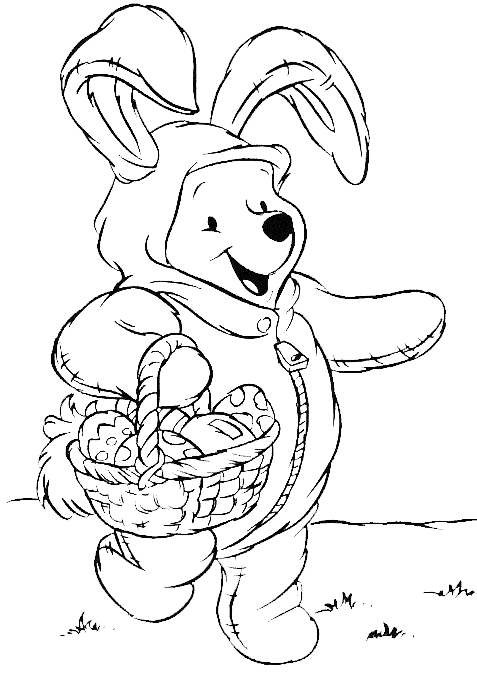 Bécsi virsliVénusz margarinMagos zsemleParadicsomKakaó, TeaNosztalgia párizsiVénusz margarinRozsos zsemleRetekKávé, TeaBécsi felvágottVénusz margarinMagos zsemlePritaminRizstej, TeaAllergének:3,3, 3, 8,3,3, 8,TízóraiKörteAlmaBanánKörteBanánEbédCukkini főzelékPárizsi bundábanBanánÁsványvízFrankfurti levesDiós sárgarépás süteményÁsványvízFinomfőzelékCsirkemell rostonAlmaÁsványvízBrokkolis pulykamell egytálBanánÁsványvízZöldbabfőzelékPulykamell rostonAlmaÁsványvízAllergének:3, 5,3,3, 5,3, 5,3,UzsonnaNosztalgia párizsiVénusz margarinMagos kenyérPritaminTeaTavaszi felvágottVénusz margarinHázi jellegű kenyérParadicsomTeaZala felvágottVénusz margarinRozsos kenyérKígyóuborkaTeaHúskrémTeljes kiőrlésű kenyérPritaminTeaPadlizsánkrémRozsos kenyérTeaAllergének:3, 8,3,3,3,3,Tápérték:3977 KJ3958 KJ3895 KJ3912 KJ3975 KJ